T.C.BİGA KAYMAKAMLIĞIİLÇE MİLLİ EĞİTİM MÜDÜRLÜĞÜBİGA İÇDAŞ FEN LİSESİCOVİD-19 ENFEKSİYON ÖNLEME VE KONTROL EYLEM PLANIİLETİŞİMBİGA İÇDAŞ FEN LİSESİ              Tel:0286 316  58 25             e mail:759955@meb.k12.trCOVİD-19 EYLEM PLANI ONAYI1.GİRİŞ 1.1-Genel BilgilerBu plan dünya genelinde görülen COVİD-19 hastalığının etkeni, bulaşma yolları ve korunma yöntemleri konusunda okul personelinin, öğrencilerin, velilerin ve ziyaretçilerin bilgilendirilmesi, eğitilmesi ve uygulanacak önlemlerin belirlenmesi amacıyla T.C. Sağlık Bakanlığının COVİD-19 Rehberi ve Milli Eğitim Bakanlığının Eğitim Kurumlarında Hijyen Şartlarının Geliştirilmesi ve Enfeksiyon Önleme Kontrol Kılavuzu esas alınarak hazırlanmıştır. Okulumuzda COVİD-19 şüpheli hasta/hastaların fark edilmesi durumunda uygulanacak korunma önlemleri ve izlenecek süreçleri içermektedir. Yeni ortaya çıkan bilgiler ve durumlara bağlı olarak hazırlamış olduğumuz bu planın güncellenmelerinin düzenli olarak yapılması hedeflenmektedir.2. AMAÇ ve HEDEFLER 2.1-COVİD-19 Eylem Planı Amacı COVİD-19 hastalığında etkilenecek personelin hastalığı tanımalarını, rollerini ve sorumluluklarını yerine getirmek üzere en uygun şekilde hazırlık yapmalarını ve koordinasyon içinde hareket etmelerine yardımcı olabilecek bilgi ve becerileri sağlamaktır. COVİD-19 hastalığı etkeni, bulaşma yolları, alınacak önlemler hakkında bilgi vermek; COVİD-19 vakası veya daha önce temas etmiş kişi ile karşılaşıldığında izlenmesi gereken strateji ve uygulama şekilleri hakkında yol göstermek amacıyla tüm okul personeli, öğrenciler, veliler ve ziyaretçiler için hazırlanmıştır.  Olası bir COVİD–19 vakası görülmesi durumunda kurum personelinin; koordineli ve zamanında hareket edebilmeleri ve şüpheli hasta/hastaların fark edilmesi durumunda neler yapması gerektiğini hakkında bilgi vermek amaçlanmıştır. 2.2-COVİD-19 Eylem Planı HedefleriCOVİD-19 pandemisine karşı hazırlık ve faaliyet planlarının temelini oluşturacak teknik bilgileri sunmak, COVİD-19 pandemisine karşı yapılacak çalışmaların etkinliğini artırmak amacıyla pandemi ortaya çıkmadan önce gerçekleştirilmesi gereken faaliyetleri belirlemek ve önerilerde bulunmak, COVİD-19 pandemisi sırasında kamu ve özel kuruluşlar arasındaki iş birliğini, kuruluşların rollerini, sorumluluklarını ve yapılması gereken çalışmaları belirlemek, 3.KAPSAM COVİD-19 pandemisinin bulaşmasını engellemeye yönelik olarak alınacak tüm önlemleri ve bu konuyla ilgili yapılacak çalışmaları kapsar4.SORUMLU KİŞİLEROkul yönetimi, öğretmenler ve okul personeli ve bu süreçte görev alacak tüm kişiler ve kurumlar.5.COVİD-19 EYLEM PLANI HAZIRLAMA KOMİSYONU/EKİBİ6.KURULAN KOMİSYON / EKİP GÖREV VE SORUMLULUKLARI7. ÇANAKKALE İL SAĞLIK MÜDÜRLÜĞÜ İLETİŞİM VE KOORDİNASYON8. OKUL İÇİ HABERLEŞME LİSTESİ9. ÖĞRENCİ SAYISAL VERİLERİ10. OKUL VERİ İLETİŞİM ZİNCİRİ11. TANIMLARAcil Durum: Çalışanların, öğrencilerin ziyaretçilerin veya yakın tesis ya da yerleşim merkezlerinde bulunanların yaralanmasına veya can kaybına neden olabilen, işyerinin çalışmasını kısmen veya tamamen durdurabilen, işyerine veya doğal çevreye zarar veren, işyerinin finansal yapısını veya toplumdaki imajını tehdit eden planlanmamış olayları, Acil Durum Planı: Acil durumlarda yapılacak çalışmaların; görev alacak personelin, kullanılacak donanımın, gereken haberleşme zincirinin ve olası acil durumlarda yürütülecek faaliyetlerin tanımlandığı ve durum tespiti yapılana ve/veya acil durum ortadan kalkana kadar çalışanların toplanacağı güvenli bölgelerin, belirtildiği planı, Acil Durum Ekibi: Yangın, deprem ve benzeri afetlerde binada bulunanların tahliyesini sağlayan, olaya ilk müdahaleyi yapan, arama-kurtarma ve söndürme işlerine katılan ve gerektiğinde ilkyardım uygulayan ekibi, Olay: Ulusal veya Uluslararası afet, iş kesintisi, kayıp, acil durum ya da kriz olarak tanımlanabilecek ya da bunlara yol açabilecek durum. İş Kazası: Önceden planlanmamış çoğu zaman, kişisel yaralanmalara, makinelerin, araç ve gereçlerin zarara uğramasına, üretimin bir süre durmasına yol açan bir olayı,Dezenfektan: Cansız ortamdaki bakteri endoskopları dışında kalan patojen mikroorganizmaların öldürülmesi veya üremelerinin durdurulması için kullanılan kimyasal madde.Hijyen: Sağlığa zarar verecek ortamlardan korunmak için yapılacak uygulamalar ve alınan temizlik önlemlerinin tümü. Salgın: Bir hastalığın ya da başka bir durumun birçok kimseye, hayvana ya da bitkiye birden bulaşması.Epidemi: Bir toplumda veya bir grup insanda bir hastalığın kontrolden çıkarak yaygınlaşması durumu. Pandemi: Dünyada eşzamanlı olarak çok yaygın bir şekilde çok fazla sayıda insanı tehdit eden bulaşıcı hastalık. Covid19 (Yeni Tip Corona Virüsü): Çin’in Wuhan kentinde ortaya çıkan, solunum ve temas yoluyla, ağız, burun ve gözlerde vücuda girebilen, boğaz ağrısı, halsizlik, ateş, kuru öksürük, nefes alma zorluğu, karın ağrısı, ishal rahatsızlıklarına yol açarak, akciğer hastalığına neden olabilen ve tedavi edilmediğinde ağır akut solunum yolu yetersizliği sendromu gibi hastalıklara yol açabilecek düzeyde risk içeren bulaşıcı hastalık. Dünya Sağlık Örgütü (WHO) tarafından virüsün resmi adı SARS-CoV-2 (Şiddetli Akut Solunum Sendromu-Koronavirus-2) olarak belirlenmiştir. Dünya Sağlık Örgütü virüsün neden olduğu hastalığı tanımlamak için COVID-19 terimini kullanmaktadır.Karantina: Bulaşıcı bir hastalığa maruz kalan şüpheli durumdaki insanları 14 gün kuluçka devresinde kimse ile temas ettirmemek suretiyle alınan tedbirsel faaliyetlerin tümü, sağlık yalıtımı.12. YASAL DAYANAK 6331 Sayılı “İş Sağlığı ve Güvenliği Kanunu”  “İşyerlerinde Acil Durumlar Hakkında Yönetmeliği” 2019/5 Sayılı Küresel Grip Salgını (Pandemi) Cumhurbaşkanlığı Genelgesi, Türkiye Cumhuriyeti Aile, Çalışma ve Sosyal Hizmetler Bakanlığı 20.03.2020 tarihli İşyerlerinde Corona Virüse (Covıd-19) Karşı Alınması Gereken Önlemler duyurusuna dayanılarak hazırlanmıştır.Milli Eğitim Bakanlığının Eğitim Kurumlarında Hijyen Şartlarının Geliştirilmesi ve Enfeksiyon Önleme Kontrol Kılavuzu13. YASAL MEVZUATTürkiye Cumhuriyeti Aile, Çalışma ve Sosyal Hizmetler Bakanlığı 20.03.2020 tarihli İşyerlerinde Koronavirüse (Covıd-19) Karşı Alınması Gereken Önlemler ;İş sağlığı ve güvenliği kurulunun bulunduğu işyerlerinde kurul tarafından, diğer işyerlerinde ise; işveren veya vekili koordinesinde, bulunması halinde işyeri hekimi, iş güvenliği uzmanı ve diğer sağlık personeli ile çalışan temsilcisi ve mümkünse ilk yardım eğitimi almış veya tecrübesi olan kişilerden oluşan ekip tarafından yürütülür. Sağlık hizmeti sunan işyerlerinde, iş sağlığı ve güvenliği kurulu, bulunması halinde enfeksiyon kontrol komiteleri ile işbirliği içerisinde faaliyetlerini yürütür.Hazırlık ekibiAlınacak tedbirlerle ilgili çalışmaları yürütecek,İşyerindeki hijyen ve temizlik konularında gerekli çalışmaları yürütecek,Kurum içi ve kurum dışı iletişimi koordine edecek, Acil durum planını güncel tutacaktır.Şüpheli vakalarda izolasyon ve karantina prosedürünün oluşturulması için ALO 184 Koronavirüs Danışma Hattı ve Sağlık Bakanlığına bağlı en yakın hastane ile iletişime geçilmesini sağlayacaktır. Kurul ya da hazırlık ekibi; resmi makamların tavsiye kararlarını ve İş Sağlığı ve Güvenliği Genel Müdürlüğü tarafından yayınlanan bilgilendirmeleri takip etmekle ve gereğini yapmakla yükümlüdür.14. KORONAVİRÜS (COVID-19) TANISI BELİRTİLERİVE KLİNİK ÖZELLİKLERİEnfeksiyonun yaygın belirtileri solunum semptomları, ateş, öksürük ve nefes darlığıdır. Daha ciddi vakalarda ağır solunum yolu enfeksiyonu, böbrek yetmezliği ve hatta ölüm gelişebilir. Virüsle karşılaştıktan sonra genellikle 2 gün içinde belirtiler ortaya çıkıyor ancak bu süre 14 güne kadar uzayabiliyor. Virüsün ilerlemesi durumda ise bazen zatürre gibi hastalıklara yol açabilmektedir. Yeni Corona Virüs (COVID19) sorununun giderek büyüdüğü son günlerde bu virüsün solunum sisteminin yanı sıra göz tutulumu yapabileceğini ve hatta ilk bulguların gözde olabileceği de unutulmamalı. Ayrıca yapılan son açıklamalarla birlikte koku ve tat duyusu kaybının Coronavirüs belirtisi olarak yer alabildiği de belirtilmektedir.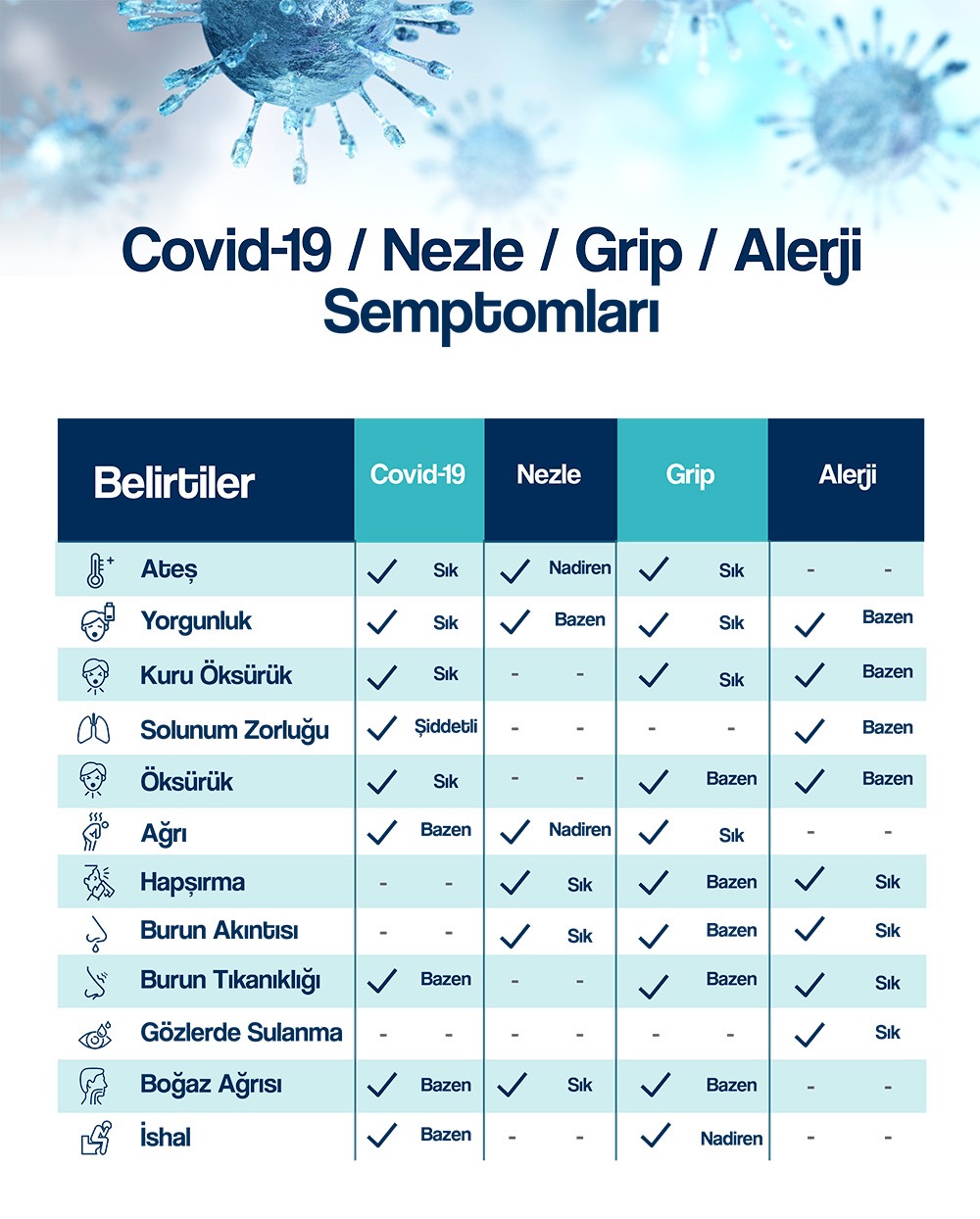 15. OKULDA YAPILACAKLAR COVİD-19 gibi hava yolu ile bulaşan enfeksiyonların yayılımı kapalı ortamlarda daha kolay olduğu için eğitim kurumlarında hastalığın bulaşmasını engelleyecek önlemlerin alınması,Okulda çalışan tüm personelin, velilerin, ziyaretçilerin ve öğrencilerin hijyen kuralları konusunda bilgilendirilmesi ve gerekli eğitimlerin uzman kişiler tarafından aldırılması,Bu önlemlerin alınması için sağlık çalışanları, okul yönetimi ve öğretmenler, veliler ve öğrenciler arasında iş birliği ve eşgüdümün sağlanması, Olası bir vakayla karşılaşıldığı takdirde gerekli önlemlerin alınarak ilgili yerlere bilgilendirmelerin yapılması,Okula devam edecek çocukların velilerinden taahhütname alınması,Hasta olan çocukların ve velilerin okula alınmaması,Günlük belirli aralıklarla hijyen kurallarına uygun olarak temizlik dezenfektan ve sık sık ortam havalandırmalarının yapılması,16. COVİD-19 VAKALARININ SAPTANMASI VE BİLDİRİMİ Aileler COVİD-19 belirtisi olan çocukları eğitim kurumuna göndermemeli ve bu durumdan eğitim kurumu yönetimini haberdar etmelidir. Benzer şekilde öğretmenleri tarafından öğrenciler değerlendirilmeli ve hastalık belirtisi gösteren öğrencilerin eve gitmeleri sağlanmalıdır. Eve gidene kadar öğrencilerin diğer kişilerle temasını önleyecek şekilde ayrılmış bir odada gözlem altında tutulması uygun olacaktır. Öğrencilerin eve dönerken toplu ulaşım aracı ya da öğrenci servisini kullanma zorunluluğu olması durumunda öğrencilerin ağız ve burnunun cerrahi maske ile kapatılması uygun olacaktır. Bu durumun okul yönetimine bildirilmesi, hastalığın eğitim kurumundaki durumunun değerlendirilmesi yönünden çok önemlidir. Okul yönetimine bildirilen durum ilçe sağlık müdürlüğüne bilgi verilmek üzere ilçe milli eğitim müdürlüğüne bildirilmesinin yapılması önemlidir. Okul yönetimi, olası COVİD-19 vakasına ait öğrenci devamsızlıklarını günlük olarak bildirmelidir. Devamsızlık bilgilerinin kurumlar arası veri akışı yayımlanacak prosedürlere göre yapılacaktır. COVİD-19 ve benzeri hastalık nedeniyle eve gönderilen öğrenci ya da personelin hastalık belirtileri geçene ve kendini günlük faaliyetlerini yapabilecek kadar iyi hissedene dek eğitim kurumuna gelmemesi ve risk grubunda olan kişilerin sağlık kuruluşlarına başvurmaları sağlanmalıdır. Bu dönemde hasta kişilerin mümkün olduğu kadar dışarı çıkmamaları ve kalabalık ortamlardan (sinema, konser, toplu taşıma araçları gibi) uzak tutulmaları konusundabilgi verilmelidir.16. EĞİTİM KURUMUNDA ALINACAK TEMİZLİK ÖNLEMLERİEller, parmak araları, tırnak ucu ve avuç içlerini de ovalayarak, sabun ve suyla en az 20 saniye yıkanmalı. Kirli ellerle göz, burun ve ağza dokunmaktan kaçınılmalı. Özellikle hapşırma ve öksürme sonrasında ellerin su ve sabunla iyice yıkanmalıdır.  Her tuvalet kullanımı öncesinde ve sonrasında eller mutlaka yıkanmalıdır. Her tuvalet kullanımı sonrasında klozet kapağı kapatılarak sifon çekilmelidir.  Özellikle kış aylarında tokalaşma, sarılma ve öpüşmeden kaçınılmalı. Öksürüldüğünde ya da hapşırıldığında ağız ve burun mendille kapatılmalı, mendil bulunmadığı durumlarda dirsek içi ile kapatılmalıdır. Kağıt mendil kullanıldıktan sonra çöp kovasına atılmalı ve eller yıkanmalı. Öğrencilerin çok fazla temas ettikleri yüzeylerle (kapı kolları, tuvalet kapıları, lavabo muslukları, bilgisayar klavye ve fareleri, servis kapı kolları ve oturma yerlerinde tutunmaya yarayan kollar vb.) bulaşma gerçekleşebilir. Bu nedenle dezenfektanın sık aralıklarla yapılması sağlanmalıdır.Eğitim kurumlarında sınıflar, öğretmen odası ve diğer odalar, hava akımını sağlayacak şekilde sık sık havalandırılmalıdır. Okul ve kreş gibi toplu yaşam alanlarında oyun parkı, oyuncaklar, çocuk karyolası, etajer, sandalye, yemek masası, pencere kenarı, kapı kolu gibi sık temas edilen yerler deterjanlı su ile günlük temizlenmelidir. Sık kullanılan ve canlı influenza virüslerinin bulunabileceği yüzeylerin (kapı kolları, bilgisayar klavyesi, cep telefonu ya da kablolu telefon ahizeleri, televizyon uzaktan kumandaları, sandalye, masa ve sıralar vb. yüzeyler) dezenfeksiyonu için Sağlık Bakanlığı tarafından belirlenen oranda sulandırılmış çamaşır suyu yeterlidir. Temizlik, temiz alandan kirli alana doğru yapılmalıdır.  Temizlik malzemeleri her bölüm için ayrı olmalı ve temizlik malzemeleri kendi ambalajlarında ya da etiketlenmiş olarak saklanmalıdır.  Temizlik için kullanılan malzemeler ıslak bırakılmamalıdır. Temizlik bitiminde malzemeler uygun şekilde yıkanıp kurutulmalıdır. Temizlik malzemeleri ve paspaslar mutlaka kuru olarak, mümkünse ayrı bir oda/bölmede saklanmalıdır. Temizlik için kullanılacak çamaşır suyunun sulandırılma işlemi günlük olarak yapılmalıdır. Lavabo ve etrafı günlük ve görünür kirlenme oldukça su ve deterjan ile temizlenmeli, çamaşır suyuyla dezenfekte edilmelidir17. PERSONELİN UYMASI GEREKEN STANDART KONTROL ÖNLEMLERİ17.1-El Hijyeni El hijyeni terimi suyla sabunla ellerin yıkanması veya alkol bazlı el antiseptiklerini kullanarak ellerin ovalamasını içerir.  Ellerde gözle görülür kirlenme varsa veya solunum salgılarına maruz kalınmışsa, alkol bazlı el antiseptiklerinin etkinliği kısıtlı olacağından, eller su ve sabunla yıkanmalı ve kurulanmalıdır.Kurulama için tek kullanımlık kâğıt havlular kullanılmalı ve ayakla çalışan kapaklı çöp kutularına atılmalıdır. 17.2-El Hijyeni Sağlanması Gereken Durumlar Kişilerle her temas öncesinde ve sonrasında el hijyeni sağlanmalıdır.  Eldiven giyilmesi gereken durumlarda da benzer şekilde eldiven giyilmeden önce ve eldiven çıkarıldıktan sonra el hijyeni sağlanmalıdır.  Yüzeylerle temas ettikten sonra mutlaka el hijyeni uygulanmalıdır.  Ellerde gözle görülebilir kirlenme olmayan durumlarda alkol bazlı el antiseptiği ile el hijyeni sağlanabilir.Ellerde gözle görülebilir kirlenme olan durumlarda eller su ve sabun ile yıkanmalıdır. Kirli bir bölgeden temiz bir bölgeye geçilmeden önce eldiven çıkarılıp el hijyeni uygulanmalı ve sonrasında gerekiyorsa yeni eldiven giyilmelidir. 17.3-Eldiven Giyme Materyale temas öncesinde, ekipmanları/yüzeyleri kullanma veya bunlara temas durumunda temiz eldiven giyilmelidir. Sınıflardan/odalardan çıkmadan önce eldivenler dikkatli bir şekilde çıkartılmalı, eller yıkanmalı ve sınıfta/odada bulunan araç gereç ve çevre yüzeylerine dokunulmamalıdır.  Eldivenlerin yıkanması ya da alkol bazlı el antiseptikleri uygulanarak kullanımına devam edilmesi uygun değildir.  Eldivenli eller ile yüzeylere temastan kaçınılmalıdır. 17.4-Maske, Gözleri Koruma, Yüz Koruma Göz, ağız ve burundaki mukozaları korumak için maske, siperlik ve gözlük kullanılmalıdır. 17.5 Damlacık Enfeksiyonu Yayılımına Karşı Önlemler COVİD-19 enfeksiyonu temel olarak “damlacık” ve “temas” yoluyla yayılır. Virüs hastanın solunum yolları içerisinde bulunur ve öksürme, hapşırma, konuşma esnasında havaya saçılır. Damlacıklar havada 1-2 metre mesafeye kadar ulaşabilir ve yer çekimi etkisiyle yere düşerler. Hastanın öksürmesi esnasında havaya saçılan damlacıklar hastaya 1-2 metre mesafeden daha yakın olan kişilere bulaşabilir. COVİD-19 ile enfekte kişinin ellerine de virüs bulaşır. Enfekte kişi öksürme sırasında ve/veya elleriyle çevresel yüzeylere bulaşır. Virüs bu yüzeylerde birkaç dakika ile birkaç gün arasında canlı kalabilir. Bu yüzeylere elleri ile temas eden duyarlı bireyler el hijyeni sağlamadan ellerini ağız, burun ve gözlerine temas ettirmek suretiyle enfekte olurlar. Bu nedenle önlük, eldiven, yüz siperliği/gözlük, maske kullanmalı ve işlemler bittikten sonra koruyucu ekipmanı usulüne uygun şekilde çıkartmalı ve son olarak mutlaka el hijyeni sağlamalıdır. 18. COVİD-19 KAPSAMINDA ALINACAK ÖNLEMLER 18.1-Kurum Giriş ve Çıkışlar Kullanılacak hijyen malzemelerinin konulmasına yönelik düzenlemelerin yapılması,  Temas yolu ile geçiş kontrol sistemi bulunan yerlerde bulaş riskine karşı temassız sistemlerin kullanılması veya geçici süre ile bu sistemlerin kullanılmaması,  Sosyal mesafe kuralına uygun geçiş işaretlemeleri yapılarak mesafenin korunması, yığılma ve kalabalıklaşmanın önlenmesi,  Personelin kuruma girişlerinde temassız ateş ölçer ile ateşlerinin ölçülmesi, Ateş, öksürük, nefes darlığı ve benzeri şikâyeti olan çalışanların işyeri sağlık personeline, bulunmaması durumunda doğrudan sağlık kuruluşlarına yönlendirilmesinin sağlanması,Sınıfların farklı saatlerde giriş-çıkışlarının sağlanması,Giriş –çıkış saatlerinde velilerin içeriye alınmaması. 18.2-Çalışma OrtamıYeni koronavirüs salgını dikkate alınarak risk değerlendirmesi ve acil durum planlarının güncellenmesi,  Sosyal mesafe kuralı gözetilerek çalışma yöntem ve şekillerinin yeniden gözden geçirilmesi, Ara dinlenmeleri ve yemek molalarını da kapsayacak şekilde çalışma süreleri içinde çalışanların birbirleriyle etkileşimlerinin asgari düzeyde olacak şekilde planlanması,  Çalışma alanında aynı anda bulunan çalışan sayısının asgari oranda tutulması için planlama yapılması. Çalışma ortamının uygun ve yeterli düzeyde havalandırılmasının sağlanması,  Ekranlı araçlar ve ilgili parçaları ( klavye, mouse, ortak telefon, diyafon, mikrofon vb) dahil olmak üzere kullanılan tüm ekipmanın ve çalışma ortamı hijyeninin sağlanması amacıyla farklı kullanıcılar tarafından kullanıldıkça sık aralıklarla dezenfekte edilmesi,  İşin yürütümüne engel olmayacak ve bulaşma riskini azaltacak şekilde uygun kişisel koruyucu donanımların seçilip kullanılması, Sosyal mesafe kuralı çerçevesinde tokalaşma, sarılma gibi davranışlarda bulunulmaması ve ellerle yüz bölgesine temas edilmemesi, Çalışma ortamına elle temas edilmesine gerek duyulmayan yeterli sayıda çöp kutularının yerleştirilmesi, Tuvalet, banyo ve lavabolarda yeterli miktarda kişisel hijyen malzemesinin bulundurulması, bu alanların kullanılmasından önce ve sonra kişisel hijyen kurallarının uygulanmasına dikkat edilmesi ve buraların sıklıkla dezenfekte edilmesi, Ateş, öksürük, nefes darlığı ve benzeri şikayeti olan çalışanların işyeri sağlık personelinin işyerinde bulunması halinde yapılacak kontrolden sonra işe yönlendirilmesi, bulunmaması halinde doğrudan sağlık kuruluşlarına yönlendirilmesinin sağlanması,  İş elbiseleri ile harici elbiselerin temasının önlenmesi ve ayrı yerlerde saklanabilmesine yönelik gerekli düzenlemelerin yapılması,  Temizlik sorumlu personel kişisel hijyenlerine ve uygun KKD kullanıma özen göstermesi,  Ortak kullanım alanındaki su sebilleri ve çay makinalarının mümkün olduğunca kullanılmaması, çalışanlara kapalı şişelerde su temin edilmesi, COVİD 19 şüphesi var ise bu kişi ile temas eden işyeri çalışanlarının belirlenmesi, çalışan ile temas etmiş kişilerin iletişim bilgileri kayıt altına alınması, İl/İlçe Sağlık Müdürlüğü’nün yönlendirmesine göre hareket edilmesi, 18.3-Toplantı ve Eğitimler  Toplantıdan Önce Yapılması GerekenlerToplantı yapılacak mekanın temizliği ve dezenfekte işlemleri yapılmalı havalandırılması sağlanmalı.Tüm katılımcılar için mendiller ve el dezenfektanı da dâhil olmak üzere yeterli malzeme tedarik edilmelidir. El dezenfektan cihazları toplantı yerlerinde herkes tarafından kolaylıkla görülebilecek ve kullanılabilecek şekilde yerleştirilmelidir. Toplantıda Yapılması GerekenlerToplantı ve eğitimlerin salgın bitene kadar ertelenmesi, yasal yükümlülükler nedeniyle ertelenmesi mümkün olmayan toplantı ve eğitimlerin uzaktan eğitim, telekonferans gibi yöntemlerle yapılması,  Uzaktan eğitim gibi yöntemlerin uygulanamayacağı eğitimlerin ise sosyal mesafe ve hijyen kuralları göz önünde bulundurularak en az kişi ile yapılması, Toplantı veya etkinliğin düzenlenmesinin planlandığı çevredeki yetkililerden gelen tavsiyeler kontrol edilmeli ve uygulanmalıdır.  Toplantı veya etkinlikte enfeksiyonu önlemek için bir hazırlık planı geliştirilmelidir. Toplantı öncesinde, sırasında ve sonrasında temizlik ve havalandırma yapılması sağlanmalıdır. Katılımcılardan herhangi birisinde belirti olması halinde veya kendilerini iyi hissetmedikleri takdirde toplantıya katılmamaları gerektiği söylenmelidir. Toplantıya katılan herkesin iletişim bilgileri (cep telefonu numarası, e-posta ve kaldıkları adres vb.) kayıt altına alınmalıdır. Herhangi bir katılımcı şüpheli bir bulaşıcı hastalığa yakalanırsa, ayrıntılarının halk sağlığı yetkilileri ile paylaşılacağı açıkça belirtilerek, eğer bunu kabul etmezlerse, etkinliğe veya toplantıya katılımları engellenmelidir. Toplantı başlarken el sıkışmadan selamlaşma yapılması sağlanmalıdır.  Toplantıda veya etkinlikte tüm katılımcıların düzenli el yıkama veya alkollü dezenfektan kullanımı sağlanmalıdır. Katılımcılar arasında uygun mesafe olacak şekilde bir oturma düzeni ayarlanmalıdır. İşyeri ortamının iyi havalandırıldığından emin olmak için mümkün olduğunca pencere ve kapılar açılmalıdır.Toplantı bitiminde tokalaşmadan veda edilmesi ve toplu fotoğraf çekilmemesi önerilmelidir.Toplantıdan Sonra Yapılması GerekenlerTüm katılımcıların adları ve iletişim bilgileri en az bir ay boyunca saklanmalıdır. Katılımcı bilgilerinin saklanması, toplantıdan sonra bir veya daha fazla katılımcının hasta olduğunun öğrenilmesi halinde, katılımcıların adlarını ve iletişim bilgilerini içeren liste halk sağlığı yetkililerinin COVID-19'a maruz kalmış olabilecek kişileri izlemelerine yardımcı olacaktır. Toplantı veya etkinlikteki bir şüpheli COVID-19 vakası olarak izole edilmişse, organizatör tüm katılımcılara bunu bildirmelidir. 14 gün boyunca belirtiler için kendilerini izlemeleri tavsiye edilmelidir. Kendilerini iyi hissetmezlerse, evde kalmalı ve ilgili halk sağlığı yetkili18.4-Servis Araçlarının KullanımıServis araçlarının özellikle sık temas edilen yüzeyleri başta olmak üzere temizlik ve hijyeninin sık aralıklarla sağlanması, Servis kullanan çalışanların, araç içerisindeki yüzeylere temasının mümkün olduğunca azaltılması, Servis araçlarının taşıma kapasitesinin sosyal mesafe göz önüne alınarak planlanması, Araç girişlerine el dezenfektanlarının konulması, Seyahat süresince araç içerisinde şoför ve tüm yolcuların maske takmaları, 18.5Yemekhane Alanında YapılacaklarÇalışanların yemekhane girişlerinde temassız ateş ölçerle kontrol edilmesi ve ateşi olanların ALO 184 Koronavirüs Danışma Hattı ve Sağlık Bakanlığına bağlı en yakın hastane ile iletişime geçilmesinin sağlanması, Yemekhanede sosyal mesafe ve hijyen kuralları göz önünde bulundurularak sıra ve masa düzeninin uygun şekilde ayarlanması, Yemeklerin ve içeceklerin veliler tarafından evde hazırlanarak gönderilmesinin sağlanması, Yemekhane hijyeninin sağlanması amacıyla sık aralıklarla dezenfekte edilmesi,  Yemek öncesinde ve sonrasında ellerin bol su ve sabun ile en az 20 saniye boyunca yıkanması ve tek kullanımlık havlu ile ellerin kurulanması gibi kişisel hijyen kurallarının uygulanmasına imkan veren düzenlemelerin yapılması, Yemekhane görevlilerinin kişisel hijyen kurallarına uygun davranmasının ve uygun kişisel koruyucu donanımlarının sağlanması.18.6-Dezenfekte İşlemleriHijyen uygulaması  okula gelen Sodyum Hipokloritin 1 lt’si 49 lt şebeke suyu ile karıştırılarak 50 lt solüsyon elde edilir. (1’e 49 oranı dikkate alınarak günlük ihtiyaç kadar karışım hazırlanır.)  Hazırlanan solüsyon, dezenfektede kullanılacak ekipmana (püskürtme aracı vb.) dikkatlice boşaltılır. Solüsyonun uygulanmasından önce bütün alanın temizliği yapılır. d) 50-60 m2 alana 2/3 lt solüsyon püskürtülür. Yüzeyler ve alanda bulunan bütün eşyalar hazırlanan solüsyonla dezenfekte edilerek yeterince havalandırılır. (Yeterince havalandırma yapılmadan alan kullanıma açılmaz.) Hijyen uygulaması sırasında veya daha sonra oluşacak sağlık sorunlarında ivedilikle sağlık kuruluşuna başvurulur.  Uygulama esnasında gıda ile temas edilmemesi için gerekli tedbirler alınır.Okulda hijyen uygulaması bu şekli ile her hafta tekrarlanır. Dezenfekte İşlemi Esnasında Dikkat Edilecek Hususlar: Üretilen solüsyonlar, ışık geçirmeyen plastik bidonlara konulur.Sodyum hipoklorit çözeltileri ısı ve ışık ile bozulacağından, depolama koşullarına dikkat edilerek depolama sıcaklığı 30°C’nin üzerine çıkarılmamalıdır. Sodyum hipoklorit çözeltileri ağzı kapalı ambalajlarda, serin ve ışık almayan bir ortamda saklanır. Taşıma ve kullanım esnasında gözlük, yüz maskesi, eldiven, çizme ve koruyucu giysi vb. Kişisel Koruyucu Donanım (KKD) kullanılır. Okul ve kurumlar eğitim yapılmayan zamanlarda sıra, masa, tahta, dolap, askı, kapı, klozet, lavabo, kapı kolları ve tırabzanlar gibi sık kullanılan yüzeyler haftada en az bir kez solüsyonlar ile dezenfekte edilir ve ardından yeterince havalandırılır.) Dezenfeksiyon sonrası dezenfekte edilen alan kuruyuncaya kadar, risk ve tehlike farkındalığı oluşturacak standart uyarıcı işaret ve levhalar kullanılır.  Tüm uygulama alanlarında en az iki kişinin çalışması, çalışanların birbirlerini sürekli destekleyici mahiyette kontrol etmeleri sağlanmalıdır. 19. CORANAVİRÜS PANDEMİSİ SONRASI YAPILACAKLAR Pandeminin iş yerine etkilerinin tespit yapılarak oluşan maddi ve manevi kayıplar belirlenir. Pandemi sürecinde kurum içi ve dışı yaşanılan olumlu ve olumsuz tüm gelişmeler raporlanır.  Pandemi sonrasında işyerleri komple dezenfekte edilerek temizlik çalışması yapılır. Pandemi nedeniyle, işyerinde alınan olağan üstü tedbirler kaldırılarak, işyeri normal çalışma düzenine yeniden kavuşturulur. Pandemi süresi boyunca kullanılan, malzeme ve ekipmanlardan eksilenler ve eksikliği belirlenenler tespit edilerek temini yapılır. Pandemi Acil Durum Eylem Planı güncellenir.20. COVİD 19 PANDEMİSİ ACİL DURUM EKİPLERİNİN OLUŞTURULMASI Covid 19 Pandemisi Acil Durum Ekip Koordinatörü:Acil durum ekipleri arasında koordinasyonu sağlayacak ve gerekli direktiflerle acil durum zararlarını en aza indirmeye çalışacak tüm ekiplerin lideridir. Acil Durum esnasında alınacak tüm aksiyon koordinatör tarafından belirlenecektir.Pandemi Planlama Ekibi: İş sağlığı ve güvenliği kurulunun bulunduğu işyerlerinde kurul tarafından, diğer işyerlerinde ise; işveren veya vekili koordinesinde, bulunması halinde işyeri hekimi, iş güvenliği uzmanı ve diğer sağlık personeli ile çalışan temsilcisi ve mümkünse ilk yardım eğitimi almış veya tecrübesi olan kişilerden oluşan ekip tarafından yürütülür. Sağlık hizmeti sunan işyerlerinde, iş sağlığı ve güvenliği kurulu, bulunması halinde enfeksiyon kontrol komiteleri ile işbirliği içerisinde faaliyetlerini yürütür.21. COVİD 19 PANDEMİSİ ACİL DURUM EKİPLERİNİN GÖREVLERİ Covid 19 Pandemisi Acil Durum Ekip Koordinatörü/Yardımcısı: Acil durum ekipleri arasında koordinasyonu sağlayacak ve gerekli direktiflerle acil durum zararlarını en aza indirmeye çalışacak tüm ekiplerin lideridir. Acil Durum esnasında alınacak tüm aksiyon Acil Durum Koordinatörü yokluğunda ise Yardımcısı tarafından belirlenecektir. Görev ve Sorumluluklar: Mevcut tedbirlerin yeterliliğini ve çalışırlılığını belirlemek Personelin acil durumlarla ilgili eğitim almalarını ve tatbikatlarla bu eğitimin pekiştirilmesini sağlamak Resmi makamlarla koordinasyon ve işbirliği sağlamak Acil durum malzeme ihtiyaçlarını tespit etmek Hazırlanmış olan planları ve önlemleri gözden geçirmek, gerekiyorsa güncellenmesini sağlamak Alınacak tedbirlerle ilgili çalışmaları yürütmek  İşyerindeki hijyen ve temizlik konularında gerekli çalışmaları yürütmek  Kurum içi ve kurum dışı iletişimi koordine etmek  Acil durum planını güncel tutmak  Şüpheli vakalarda izolasyon ve karantina prosedürünün oluşturulması için ALO 184 Koronavirüs Danışma Hattı ve Sağlık Bakanlığına bağlı en yakın hastane ile iletişime geçilmesini sağlamak. Korona virüs testi pozitif çıkanları İlçe İş Sağlığı ve Güvenliği Bürosuna telefonla ve DYS üzerinden resmi yazı ile bilgilendirmek. Resmi makamların tavsiye kararlarını ve İş Sağlığı ve Güvenliği Genel Müdürlüğü tarafından yayınlanan bilgilendirmeleri takip etmek ve gereğini yapmak.22. COVİD-19 FAALİYET ŞEMASI23. COVİD 19 ACİL DURUM TELEFONLARI LİSTESİ24. COVİD 19 ACİL DURUM EKİPLERİ LİSTESİ 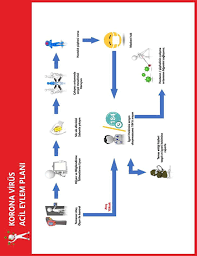 HAZIRLAYANLARADI-SOYADITARİHİMZAHAZIRLAYANLARErol BEKCİ Müdür Yrd.07.09.2020HAZIRLAYANLARBilgehan KEHAMd.Yrd.07.09.2020HAZIRLAYANLARDilek YILMAZÖğretmen07.09.2020HAZIRLAYANLARMurat ÖZBEKÖğretmen07.09.2020HAZIRLAYANLARTaner TURKANÖğretmen07.09.2020ONAYLAYANŞebnem YILMAZOkul Müdürü07.09.2020ADI-SOYADIGÖREVİTELEFONErol BEKCİMüdür YardımcısıBilgehan KEHAMüdür YardımcısıDilek YILMAZÖğretmenMurat ÖZBEKÖğretmenTaner TURKANÖğretmenEĞİTİM HİZMETLERİİşyeri Sağlık ve Güvenlik Birimi Okul Sağlığı HizmetleriOkul MüdürüCOVİD 19 PANDEMİ İZLEME VE DEĞERLENDİRME HİZMETLERİEğitim/Öğretim HizmetleriKURUM ADITELEFONÇANAKKALE İL SAĞLIK MÜDÜRLÜĞÜ(0 286) 217 11 58(0 286) 217 47 85BİGA İLÇE SAĞLIK MÜDÜRLÜĞÜ(0 286) 316 22 49SIRA NOADI-SOYADIGÖREVİTELEFONU1Şebnem YILMAZOkul Müdürü2Erol BEKCİMüdür Yardımcısı3Bilgehan KEHAMüdür Yardımcısı4Dilek YILMAZÖğretmen5Murat ÖZBEKÖğretmen6Taner TURKANÖğretmen7İsmail ÖZCANÖğretmen8Emine EPÇİNÖğretmen9Ali Murat ÖZTÜRKÖğretmen10Mithat GULAÖğretmen11Özden AKMANÖğretmen12İhsan SEZENYardımcı Personel13Mehmet UYARYardımcı Personel14Sadettin ÖZELYardımcı PersonelSınıfıKızErkekToplam9/A1712299/B1611279/C17112810/A10152510/B10152510/C9152411/A11162711/B13152811/C11172812/A1582312/B1692512/C1692512/D18927TOPLAM179162341COVİD-19 ÖNCESİ YAPILMASI GEREKEN FAALİYETLERCOVİD-19 ÖNCESİ YAPILMASI GEREKEN FAALİYETLER1.Kurum faaliyet planını yapacak koordinatör ekibin belirlenmesi Koordinatör komisyonun/ekibin belirlenmesi2. Kurumumuzdaki çalışan ve sayısının belirlenmesi ve iletişimin sağlanması Kurum içi Müdürlüğümüzün teşkilat şemasının listelenmesi ve koordineli bir şekilde çalışılabilmesi için iletişim numaralarının alınması3. Kurum dışı iletişimin sağlanması İlçe Sağlık Müdürlüğü Bulaşıcı ve Bulaşıcı olmayan Hastalıklar birimi iletişim numaralarının alınması.4. Öncelikli sağlık hizmeti alacak personelin belirlenmesiKurumumuzda çalışan personelin hastalıktan korunması için risk gruplarının belirlenmesi5. Sık el yıkama alışkanlığı kazandırmak ve damlacık yoluyla yayılımını engellemek Potansiyel hastalığın bulaşmasını engellemek için aşağıdaki hijyen kuralları konusunda bilgi düzeyini artırıcı eğitim faaliyetleri yapılmalıdır.  Öksürürken, hapşırırken ve burnunu temizlerken tek kullanımlık mendiller ile ağzı ve burnu kapatmak ya da kol içine hapşırıp öksürmenin önemini öğretmek. Kullanılmış mendilleri en yakın çöp kutusuna atmak.  Öksürdükten, hapşırdıktan, mendil kullandıktan sonra, solunum salgılarıyla ve kirli yüzeylerle (solunum salgılarıyla kontamine olmuş yüzeyler) temas ettikten sonra elleri yıkamak. Elleri yıkamadan göz ve burun mukozasına temastan kaçınmak.  Doğru el yıkama tekniğini ve enfeksiyon kontrol önlemlerini anlatan posterler, afişler vb. dikkat çekmek için kurumda görünür yerlere asılmalıdır.  Sosyal iletişim araçları kullanılarak sürekli bilgilendirme yapılması, mümkünse kamu spotları yayınlanması. Hastalık yayılımını azaltmak amacıyla semptomlar kaybolana kadar hasta kişilerin kalabalık ortamlara girmemesi sağlanmalı ve evde istirahat etmesi teşvik edilmelidir.6. Pandemi Faaliyet Planının Kurumsallaşması Güncellenebilir şekilde pandemi faaliyet planının hazırlanması ve plan hakkında bilgilendirme çalışmaları yapılması7. Eğitim Organizasyonu Kurum içinde sağlık hizmetleri sorumlusunun güncel eğitim materyalleri verileri ile eğitim vermesi8. İşyerinin, araç-gereç temizliğinin ve kişisel hijyen konusunda eğitim planlanması  İşyerinde temizlik işinde çalışan personelin hijyen eğitimi almamışlarsa almalarının sağlanmasıCOVİD-19 SIRASINDA YAPILMASI GEREKENLER FAALİYETLERCOVİD-19 SIRASINDA YAPILMASI GEREKENLER FAALİYETLER1. Pandeminin okulumuz üzerinde olabilecek etkisinin en aza indirilebilmesi için pandeminin yayılım hızını izlemek  Sağlık Bakanlığı web sayfasının takip edilmesi.  Çalışan personelin bilgilendirme toplantılarına katılımının sağlanması. Okulumuzda devamsızlık yapan öğrencilerin takibinin yapılması, bildirimlerinin İş Sağlığı ve Güvenliği birimine bildirilmesi.2. İşe devamlılığın sağlanabilmesi amacıyla çalışanların hastalıktan korunma stratejilerini uygulamaya koymak Bulaşmanın önlenmesi için hasta kişilerin izin alarak evde istirahat etmesi sağlanmalı.  Çalışanların çalışma saatleri içinde çok yakın mesafede bulunmaması ve gerektiğinde cerrahi maske kullanmaya teşvik edilmesi  Yapılacak toplantıların kısa tutulması ve mümkün olduğunca az katılımcı ile yapılması  Kişiler arası temasın azaltılması ve öksürme,hapşırma konusunda çalışanların bilgilendirilmesi. Enfeksiyondan korunma ve kontrolde kullanılacak malzemelerin dağıtılması ve ulaşılabilir olması.3. Çalışanların ve öğrencilerin sağlığının korunması için özellikle risk grubundan olanların, hastalık riski açısından değerlendirilmesi Risk grubunda bulunan ya da aile fertlerinden birinde risk bulunan bireylerin tespit edilmesi  Risk grubunda olan kişilerin korunma önlemlerinin(cerrahi maske kullanması vb.) alınması. Risk grubunda olanlar başta olmak üzere tüm çalışanların günlük hastalık izinleri takibinin yapılması. Hastalık belirtileri gösteren kişilerin derhal sağlık kuruluşuna yönlendirilmesi 4. Okulun araç-gereç temizliğini sağlamak  Bulaş riski taşıyan alan (yemekhane, lavabolar) ve eşyalar(telefon, bilgisayar,masa, kapı kolları) temizlik personelleri tarafından Sağlık Bakanlığının hazırladığı yönerge ve talimatlara uyularak en az günde bir kez sabun, deterjan yada %0.5 lik çamaşır suyuyla temizlenmesi ve kontrol edilmesi.5. Çalışanların çalışma verimini korumak ve ruhsal sorunlarını en aza indirebilmek için destek sağlamak  Çalışanların psikososyal durumları takip edilmesi  Bu konunun ilgili üst makamlara bildirilmesiCOVİD-19 SONRASI YAPILACAK FAALİYETLERCOVİD-19 SONRASI YAPILACAK FAALİYETLER1. Covid Eylem Planının Raporlanması ve Revizyonu  Çalışanlardan geri bildirim alınarak fiziksel, ekonomik ve sosyal kayıpların saptanması, listelenmesi, öneriler geliştirilerek raporlanmasıSIRA NOACİL DURUM KONUSUTELEFON1AMBULANS1122ALO SABİM1843İLÇE MİLLİ EĞİTİM MÜDÜRLÜĞÜ0 286 316 10 254İLÇE SAĞLIK MÜDÜRLÜĞÜ (0 286) 316 22 495İL SAĞLIK MÜDÜRLÜĞÜ(0 286) 217 11 58(0 286) 217 47 856BİGA  DEVLET HASTANESİ0 286 316 10 06COVİD 19 PANDEMİSİ ACİL DURUM EKİP KOORDİNATÖRÜ/YARDIMCISICOVİD 19 PANDEMİSİ ACİL DURUM EKİP KOORDİNATÖRÜ/YARDIMCISICOVİD 19 PANDEMİSİ ACİL DURUM EKİP KOORDİNATÖRÜ/YARDIMCISICOVİD 19 PANDEMİSİ ACİL DURUM EKİP KOORDİNATÖRÜ/YARDIMCISISIRA NOADI SOYADIUNVANITELEFON NO1Erol BEKCİOkul Müdür Yardımcısı(Ekip Koordinatörü)2Bilgehan KEHAPansiyon Müdür Yardımcısı(Ekip Koordinatörü Yardımcısı )3Sibel GÜMÜŞ KUZUÖğretmen(Ekip Koordinatörü Yardımcısı)4İhsan SEZENYardımcı Personel5Sadettin ÖZELYardımcı PersonelPANDEMİ PLANLAMA EKİBİ EKİP ÜYELERİPANDEMİ PLANLAMA EKİBİ EKİP ÜYELERİPANDEMİ PLANLAMA EKİBİ EKİP ÜYELERİPANDEMİ PLANLAMA EKİBİ EKİP ÜYELERİSIRA NOADI SOYADIUNVANITELEFON NO1Erol BEKCİOkul Müdür Yardımcısı(Ekip Koordinatörü)2Bilgehan KEHAPansiyon Müdür Yardımcısı(Ekip Koordinatör Yardımcısı)3Emine EPÇİNÖğretmen(Ekip Üyesi)4Sibel GÜMÜŞ KUZUÖğretmen(Ekip Üyesi)